НЕЗВАННЫЙ ГОСТЬЛиозненская районная инспекция природных ресурсов и охраны окружающей среды информирует, что на территории Лиозненского района Витебской области в районе д. Выходцы и Горбово-1, выявлено нахождение хищной птицы - белоголового сипа (Gyps fulvus), который является представителем рода грифов, семейства ястребиных, падальщиком, редким видом, находящимся в Красной книге Российской Федерации и всех северокавказских республик. В Республике Беларусь не обитает.Белоголовый сип, в вышеуказанных деревнях разорил несколько гнезд аистов, что вызвало широкий общественный резонанс и справедливое беспокойство жителей близлежащих деревень. Агрессивное поведение в отношении аистят не свойственно и предположительно объясняется стрессовой ситуацией, в которую попала птица в незнакомой местности в непривычных условиях, и возможно не без участия человека.    Любая живность имеет право на жизнь. И еще можно поспорить, кто больший хищник и кто приносит больше вреда – аист или сип. Аист ведь тоже не питается яблоками и картошкой. Он ест все живое начиная от ящерицы, лягушек, змей, птенцов мелких птиц. Тем не менее аист - это символ Беларуси и ни кому в голову не приходит мысль бороться с ним. Естественно, очень неприятно, что сип расправился с аистятами на глазах у жителей. Но повода отлавливать либо отстреливать птицу нет.  После поступления информации об обнаружении хищной птицы, было проведено заседание комиссии по оказанию помощи диким животным на территории Лиозненского района, созданной при Лиозненском райисполкоме. Оформлен протокол заседания комиссии, в котором дан ряд поручений заинтересованным лицам.За последние 9 дней информации о разорении гнезд аистов не поступало. Птица чаще всего находится в районе д. Горбово-1, в ночное время - в гнезде аистов на водонапорной башне. Фактов, подтверждающих потенциальную угрозу жизни и здоровью местного населения, а также имуществу граждан по состоянию не установлено.Местонахождение птицы, ее поведение находятся на контроле.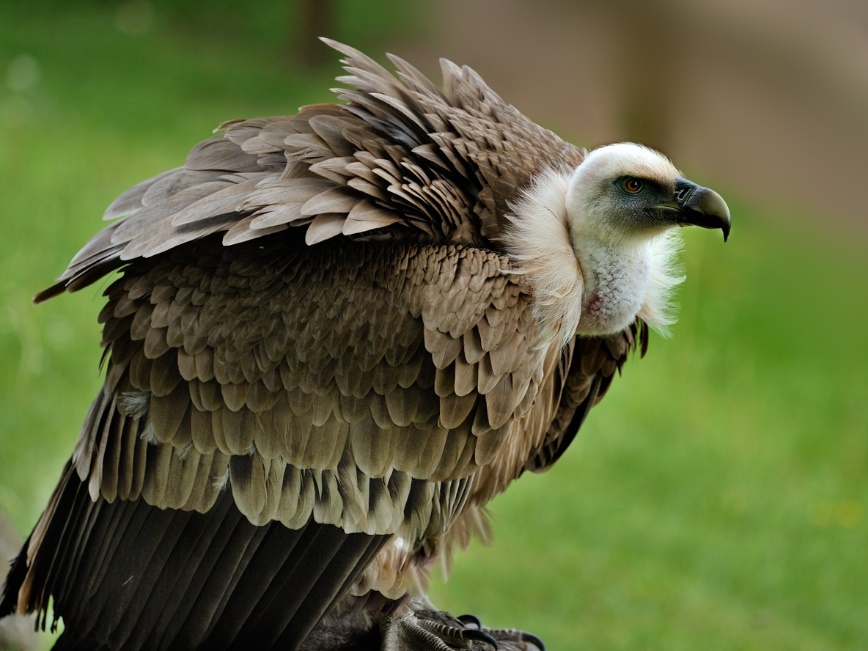 